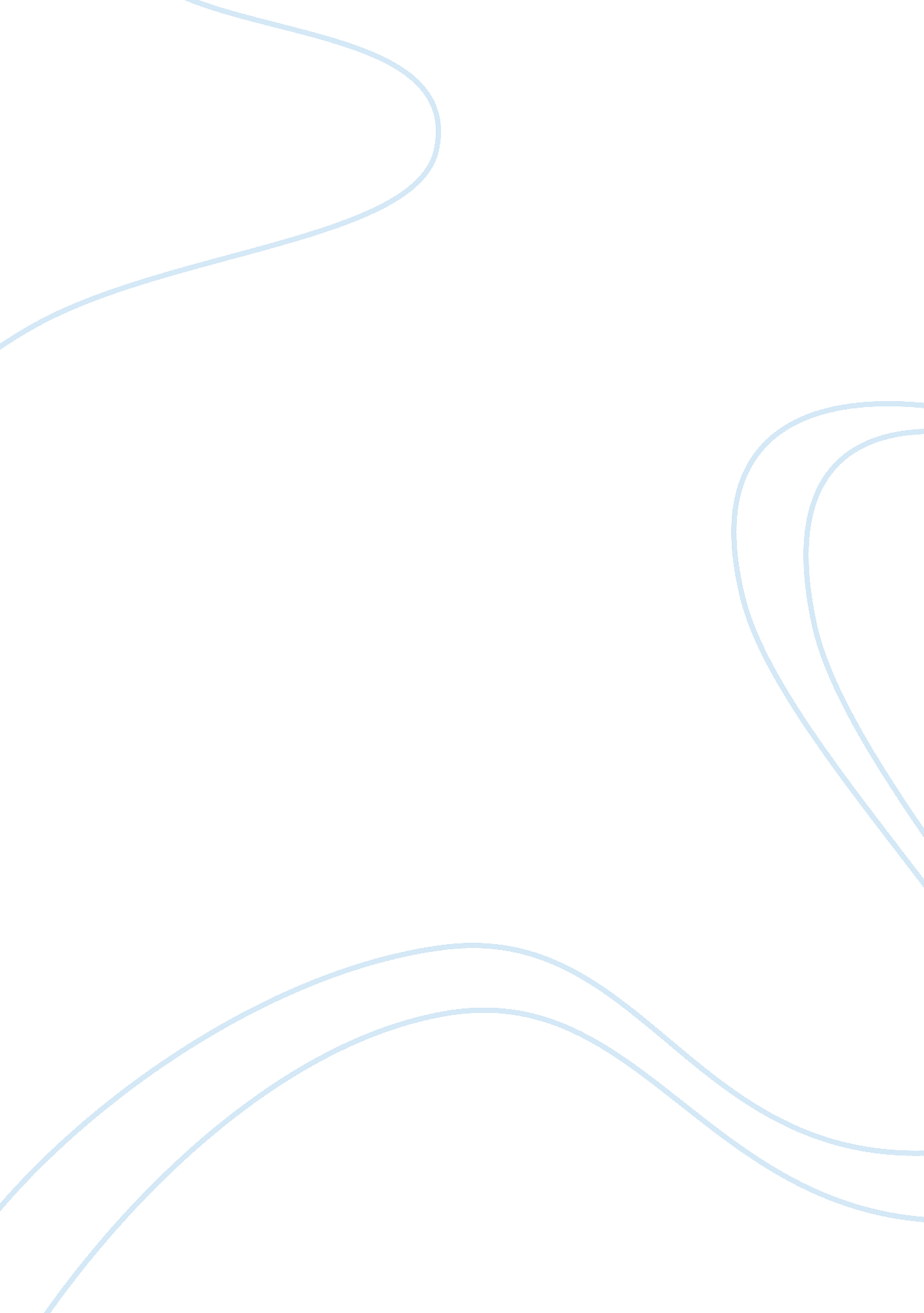 Patient self-determination act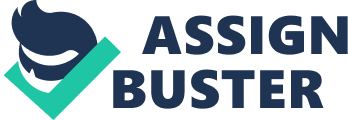 This would mean the patient ill warrant the ability and right to make decisions about their medical care and treatments that they wish to receive Just as long as their decisions compile with the law. A living will would be very important to have as well in order to protect the patient rights. In my opinion, I believerecords management has become more concrete because of this act. Everything they do must be done by the law, as well as needing to be sure there are no absent steps in the process. This is to help the patient, the state, thedoctor's offices, and any other facilities that governhealthto be ere all parts of someone's life will be covered. Patients will have the opportunity to determine what they want done with their life when put into different situations. Every single thing a person states MUST be put into the patients charts to be sure there is a record of what the patient is talking about in case anyone needs to verify what the person said. 